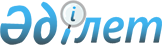 Әкімдіктің 2007 жылғы 25 желтоқсандағы № 231 "Әлеуметтік жұмыс орындарын ұйымдастыру және қаржыландыру жөніндегі нұсқаулық туралы" қаулысына өзгерті енгізу туралыҚостанай облысы Жанкелдин ауданы әкімдігінің 2009 жылғы 9 шілдеде № 118 қаулысы. Қостанай облысы Жанкелдин ауданының Әділет басқармасында 2009 жылғы 12 тамызда № 9-9-108 тіркелді      Қазақстан Республикасының 2001 жылғы 23 қаңтардағы № 148 "Қазақстан Республикасындағы жергілікті мемлекеттік басқару және өзін-өзі басқару туралы" Заңының 31-бабына, Қазақстан Республикасының 2001 жылғы 23 қаңтардағы № 149 "Халықты жұмыспен қамту туралы" Заңының 18-1 бабына сәйкес, Жангелдин ауданының әкімдігі ҚАУЛЫ ЕТЕДІ:

      1. Әкімдіктің 2007 жылғы 25 желтоқсандағы № 231 "Әлеуметтік жұмыс орындарын ұйымдастыру және қаржыландыру жөніндегі нұсқаулық туралы" (нормативтік құқықтық кесімдерді мемлекеттік тіркеу тізілімінде № 9-9-71 тіркелген аудандық "Біздің Торғай" газетінің 2008 жылы 15 ақпанында жарияланған) қаулысына төмендегідей өзгерту енгізілсін:

      11-тармақтағы Жастар практикасындағы "төрт ай мерзімге" деген сөздер "алты ай мерзімге" деген сөздермен ауыстырылсын;

      2. Осы қаулының орындалуына бақылау жасау аудан әкімінің орынбасары Т. Аубакировке жүктелсін;

      3. Осы қаулы алған ресми жарияланғаннан кейін күнтізбелік он күн өткен соң қолданысқа енгізіледі.


					© 2012. Қазақстан Республикасы Әділет министрлігінің «Қазақстан Республикасының Заңнама және құқықтық ақпарат институты» ШЖҚ РМК
				
      Аудан әкімінің уақытша
міндетін атқарушы

Т. Аубакиров
